ГОСУДАРСТВЕННОЕ УЧРЕЖДЕНИЕ ЛУГАНСКОЙ НАРОДНОЙ РЕСПУБЛИКИ «ЛУГАНСКОЕ ОБЩЕОБРАЗОВАТЕЛЬНОЕ УЧРЕЖДЕНИЕ – ГИМНАЗИЯ №52»Конспект урока по математике 3 классТема: «Деление трехзначного числа на однозначное»Подготовила учитель начальных  классовпервой квалификационной категорииФомина А.В.г. Луганск2023Тема: Деление трехзначного числа на однозначноеЦель: раскрыть прием  письменного деления трехзначного числа на однозначное.Задачи урока.Образовательные:-знакомство и освоение алгоритма деления трёхзначного числа на однозначное; умение 
вычислять частное; совершенствование вычислительных навыков, навыков устного счёта; Развивающие:- развитие наблюдательности, внимания, памяти, логического мышления; развитие математической речи; развитие настойчивости и упорства.Воспитательные:- воспитание умения слушать, общаться, стремление сознательно соблюдать дисциплину, воспитание ответственности и добросовестного отношения к 
работе, уважительных и доброжелательных отношений к одноклассникам.Тип урока: урок  открытия  новых знаний.Формы и методы: словесные, наглядные, практические, работа с учебником, дифференцированная работа по карточкам.Оборудование: учебник стр. 92, корабль, якоря, карточки для самостоятельной работы.Ход работы:Организационный момент Прозвенел и смолк звонок,Начинается урокТихо все за парты сели,На меня все посмотрели.- Молодцы. Улыбнулись друг другу  пожелали всем успешной работы. - Откройте тетради  и запишите дату,  классная работа. - А что такое дата? ( Это число и название месяца).26 апреляИз скольких десятков и единиц состоит число 26?  (2дес, 6 ед.)Каким по счету месяцем в году является апрель? (4)Классная работаII. Актуализация опорных знаний- Сегодня мы с вами отправимся в путешествие по морю знаний.А кто такие путешественники? (Это люди которые совершают путешествия по миру).Героями каких литературных произведений были путешественники?Какими качествами они обладали? (настойчивость, любознательность, смелость) А вот на чем мы будем путешествовать, вы должны отгадать сами:Это что за чудесаДует ветер в паруса?Ни паром, ни дирижабль –По волнам плывет …..(корабль)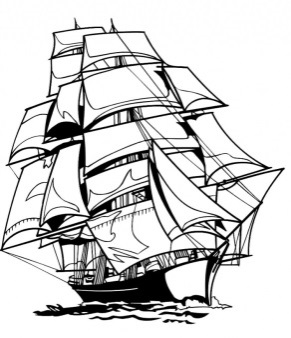 - Правильно, вот на нем мы с вами поплывем на остров Математики. Нам нужно подготовиться к этому путешествию, потому что на нашем пути могут возникнуть препятствия.Посмотрите, у вас на партах лежат рисунки якоря, но они не разукрашены. После каждого выполненного задания,  вам нужно будет заштриховать на якоре одну полоску, т.е. оценить свою работу по таким критериям:56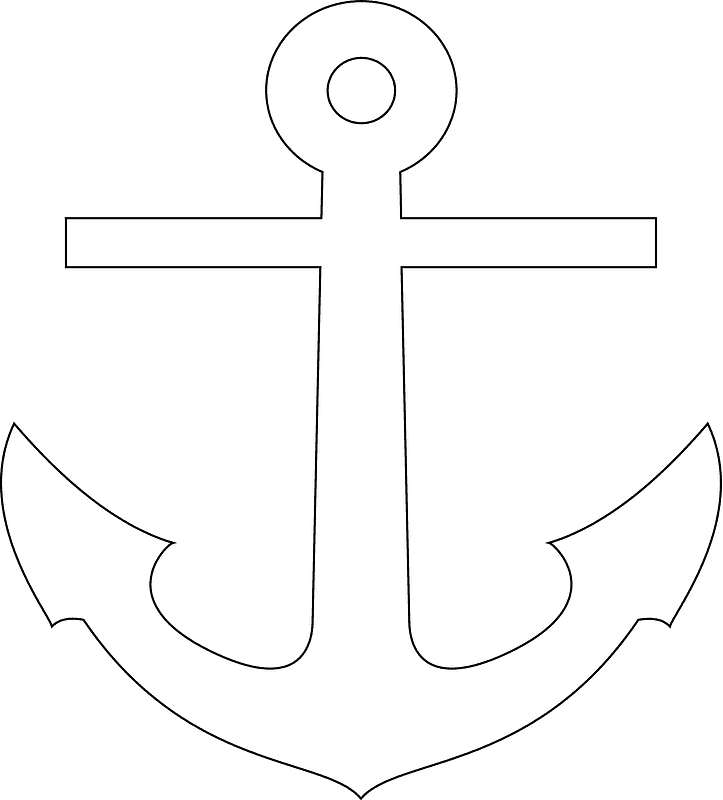 Желтый – старался, у меня все получилось.Красный – старался, но были ошибки.Синий – у меня не получилось, но я буду стараться.Устный счетПредлагаю начать с игры  «Кто быстрее». Я вам показываю математическое выражение. Каким другим словом можно назвать математическое выражение? (Пример).На доске вы видите фишки с ответами, тот кто первый  решит пример  должен поднять руку.650+30           780-70        240-20          640:8           270:3             90:6- Молодцы, ребята! Запишите в тетрадь ответы в порядке возрастания. Что значит в порядке возрастания?(От меньшего к большему)Минутка каллиграфии15,80,90,220,680,710.Ребята, сравните свою запись с записью на доске.Поднимите руку у кого нет ошибок, ….молодцы разукрасили на якоре полосу желтым цветом, вы старались и у вас все получилось.Поднимите руку у кого есть ошибка, ….молодцы разукрасили на якоре полосу красным цветом, вы старались но у вас были ошибки.Продолжаем наше путешествие, нашему кораблю преградили путь  коралловые рифы. Ребята, вы знаете, что такое кораллы?(Кораллы-  можно сказать, что это «живые камни», ведь они представляют собой  скелеты морских обитателей)Для того чтобы преодолеть  коралловый риф нам надо выполнить математический диктант.Математический диктант:- Прочитайте записанные числа. Как их можно назвать? ( Многозначные)- Запишите самое маленькое  число? (56)- Запиши самое большое число? (652)- Запиши число которое предшествует числу 252? (251)- Запишите число, которое следует за числом 562? (563)- Замените суммой разрядных слагаемых  число 652.(Взаимопроверка с доски: 56,652, 251, 563, 600,50,2.)Ребята, поменяйтесь тетрадями и проверьте работу своего одноклассника, сверив его запись с записью на доске. Обменяйтесь тетрадями.Поднимите руку у кого нет ошибок, ….молодцы разукрасили на якоре полосу желтым цветом, вы старались и у вас все получилось.Поднимите руку у кого есть ошибка, ….молодцы разукрасили на якоре полосу красным цветом, вы старались но у вас были ошибки.Пока мы преодолевали коралловые рифы на наш корабль забрались пираты. И для того чтобы корабль мог дальше продолжать плаванье, мы должны выполнить следующие задания.- Как вы думаете, справимся? Вперед! Если возникнут вопросы вы можете их задать.Запишите пример на деление трехзначного числа на однозначное в столбик аналогично примерам на деление двузначного числа на однозначное, с записью которых мы с вами уже знакомились ранее. 864 2-С делением такого вида мы встречались? (нет) III. Сообщение темы и целей урока.- Какая же будет тема нашего урока? (Деление трехзначных чисел на однозначное).Значит, чему мы должны научится? (Узнать способы деления, составить алгоритм)IV. Изучение нового материалаРабота по учебнику ( объяснение нового материала)Давайте откроем учебники на стр.92 и ознакомимся со способом деления трехзначного числа на однозначное.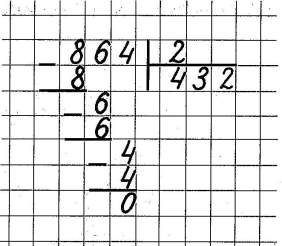 Выполняя деление, рассуждай так:864- это 8 сот.,6 дес., 4 ед..Делю сначала сотни, потом делю десятки и, наконец, делю единицы.ФизкультминуткаПока мы отдыхали на горизонте показался остров Огня. Охраняет этот остров дракон. И он приготовил вам задания.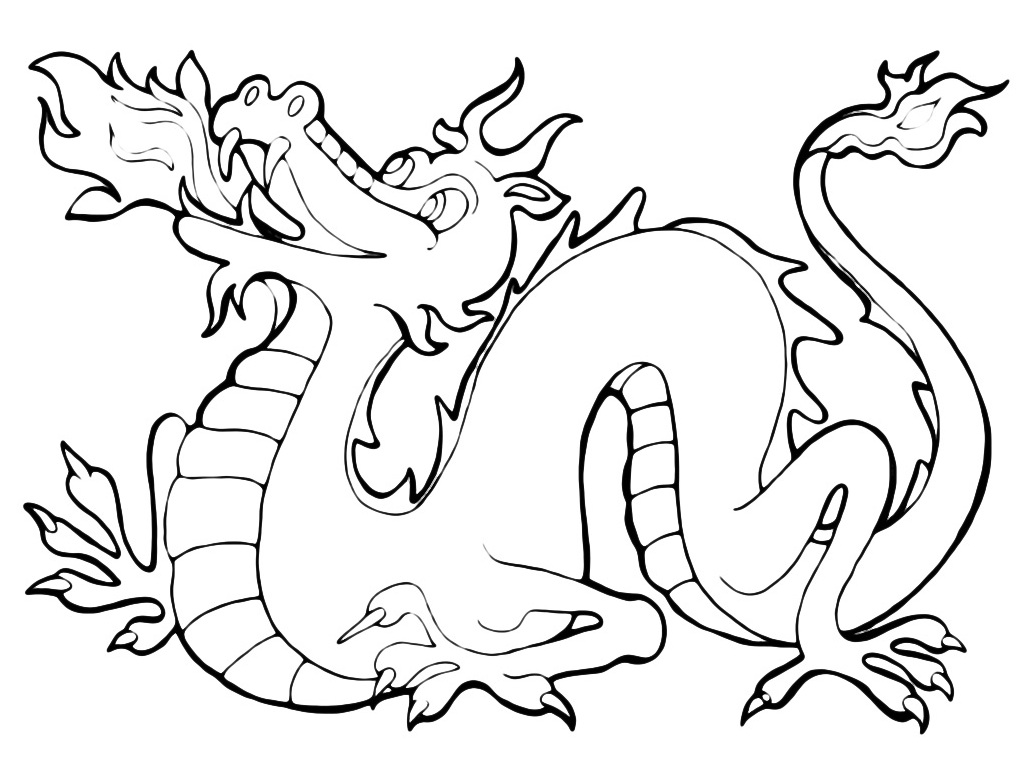 Работа по учебнику (продолжение…)Ребята, расширим наши знания, решим примеры № 1 на стр.92, записывая примеры столбиком.( 1 пример решаем вместе с вами, 2-3 – у доски с комментированием)936:3                    486:2                  848:4Ребята оцените себя разукрасив полосу на якоре.Наконец –то мы подплываем к острову сокровищ. Ого! Вот и сундук с сокровищами. Но сундук закрыт.  Чтобы разгадать шифр замка, надо решить задачу.Работа над задачей. Стр.92 № 2Я читаю условие задачи. Теперь прочитайте самостоятельно задачу.- Сколько токарь изготовил деталей на старом станке?(96)- За сколько часов он изготовил это количество деталей?(за 6 часов)- Сколько токарь изготовил деталей на новом станке?(96)- За сколько часов он изготовил это количество деталей?(за 4 часа) Прочитайте главный вопрос задачи?  (На сколько деталей больше он стал изготавливать за 1 час?)- Какой это тип задачи? (на сравнение)- Какие опорные слова будут в задаче? (старый, новый).- Кто пишем напротив слова старый?- Что пишем напротив слова новый?- Если тип этой задачи на сравнение,  то как мы обозначим главный вопрос в условии задачи? (Сравнительной скобкой)- Что запишем за сравнительной скобкой? (на ? б.)- Можем ли мы сразу ответить на главный вопрос? (нет). Почему?- Что мы узнаем первым действием? (Сколько изготовят на старом станке)- Кто знает, как составить действие?-Что мы узнаем вторым действием?(Сколько изготовят на новом станке)- Можем ли мы сейчас ответить на главный вопрос задачи?(да)-Кто знает как составить действие?Молодцы! Шифр замка разгадан! Можно забирать сокровища.Физкультминутка Наше путешествие продолжается. Маяк поможет нам не сбиться с курса, если мы выполним следующую работу.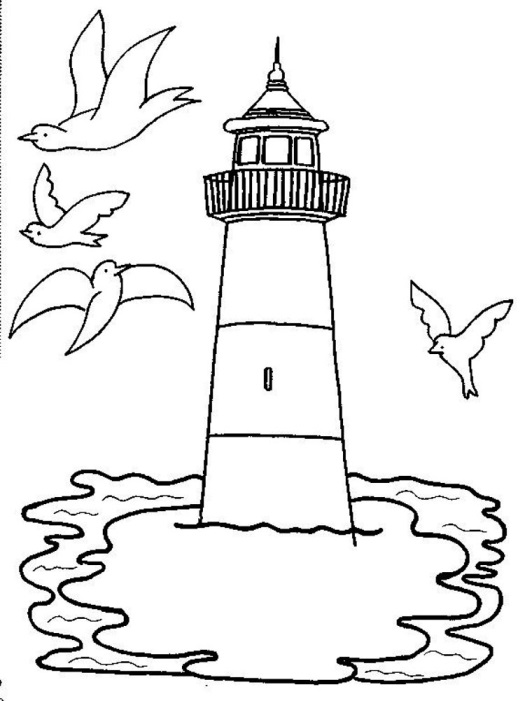 V. Закрепление изученного материала.Дифференцированная работа по карточкам.Ребята у вас на партах лежат карточки -маячки.  Вам необходимо решить пример.                                        ●                                             ●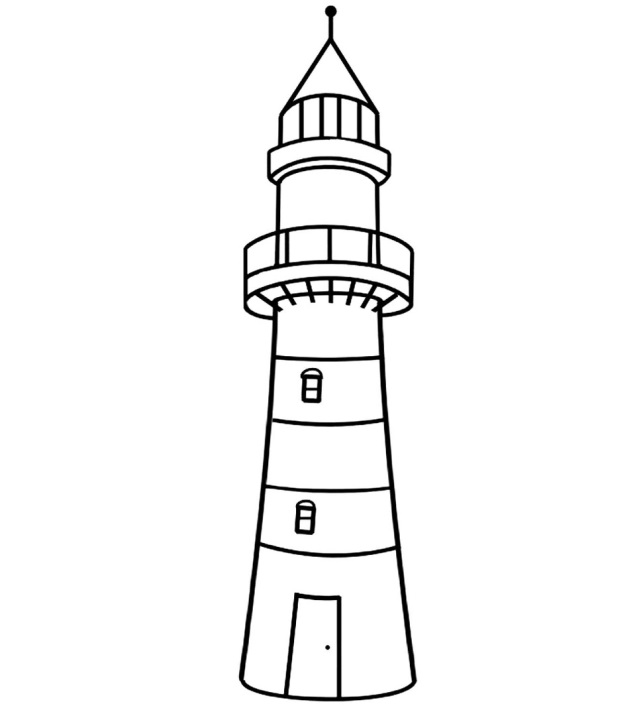 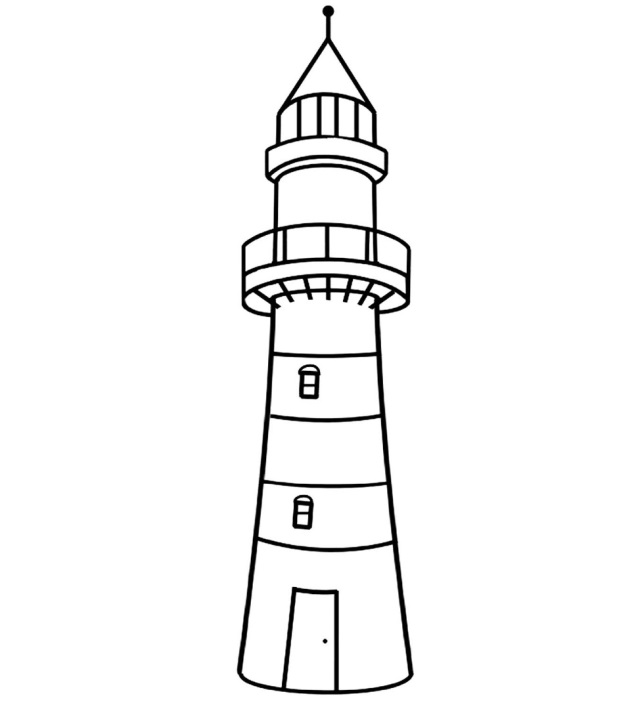                           748 2                                                    555 5                                       (Самопроверка с доски)Сверьте ответ в примере который решали вы с ответом на доске. Обратите внимание, у кого на маячке красная точка сверяем с маячком красного цвета, у кого синяя _ с маячком синего цвета.Поднимите руку у кого нет ошибок, ….молодцы разукрасили на якоре полосу желтым цветом, вы старались и у вас все получилось.Поднимите руку у кого есть ошибка, ….молодцы разукрасили на якоре полосу красным цветом, вы старались но у вас были ошибки.Молодцы! VI. Итог урока. Наше путешествие подходит к концу.  Вот мы приплыли к острову Математики. - Какими вы сегодня были на уроке?- Чему сегодня научились?- Что нового узнали?-Где нам могут пригодиться эти знания?VII. Рефлексия.Покажите мне свои якоря. Вы на уроке были активными, старались. Молодцы!Давайте возьмем свои якоря и  пришвартуем корабль к острову Математики.Что значит пришвартуем? (прикрепим)Возьмите свои якоря и пришвартуйте  корабль.VIII. Домашнее задание.Для закрепления знаний вы выполните задание №5 стр.92IX. Оценивание.